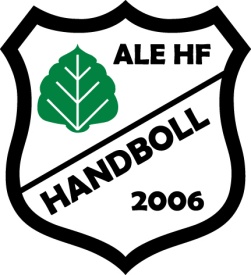 Styrelsemöte 2019-01-22 18:00Närvarande: Björn Norberg, Sandra Dahlqvist, Fredrik Berggren, Rikard Thunberg, Hampus Eskilsson, Sofia Bokvist, Helena Landin & Matilda Lindmark§1	Mötet öppnas.§2	Ekonomi	I jämförelse med säsongen 17/18 ser de ekonomiska bitarna bättre ut säsongen 18/19, försäljningen av julkalendrar har gjort gott för föreningen. Något som vi tar med oss till kommande försäljningar är hur vi hanterar inbetalningarna. Vi kommer fram till att det smidigaste är att spelare swishar in betalningarna till ledarna som i sin tur swishar klumpsumma till klubbens konto med lagets namn. Detta för att minska transaktionerna till klubben. §3	Medlemsavgifter
Det är upp till varje ledare att hålla koll på rapportering till IdrottOnline samt sitt medlemsregister. När det sedan är dags att betala in medlemsavgifter behöver listan som skickas ut vara uppdaterad. Något som också uppkommer är när det swishas in medlemsavgifter och den som betalar in inte har samma efternamn som spelaren det betalas för. Vi inser att vi behöver vara tydligare med våra direktiv när det kommer till hur medlemsavgifter kan betalas in. §4	Sponsring	Det inkommer intressenter, bolag vill ha förslag på avtal utskickade. Vi diskuterar att de sponsorer som inkommer gäller från säsong 19/20 vilket leder till att vi då kan ha sponsorskyltar samt sponsring på tröjor redo. §5	Handbollens dag	Datumet som diskuteras och bokas preliminärt är lördagen den 27/4. Vi pratar om upplägget och hur vi önskar att det ska se ut. Vi nästa möte slipas detaljerna till. §6	SISU
	Vi diskuterar hur ett samarbete med SISU kan se ut. Intresset är stort och vi rycker i trådarna för att få till ett samarbete inför kommande säsong. §7	Utbildning
Vi ber om en sammanställning ifrån förbundet med vilka utbildningar som erbjuds samt när de kommer. Målvaktstränarutbildning, grundutbildning samt TS1 efterfrågas. Även frågan om föreningsdomarutbildning samt matchvärdar lyfts.§7	Övrigt	Matchställ kommer upp på agendan. F 10/11 behöver fylla på med fler matchställ då det inte finns enhetligt till ett helt lag. Ett förslag är att köpa in en helt ny uppsättning med matchställ då det kommer upp barn underifrån som inom kort spelar minisammandrag. Dock hoppas vi på att kunna göra det inför kommande säsongsstart.	Vi utvärderar också hur det matchansvaren för A-laget upplevs. De lag som hittills haft matchansvar har uppskattat det och tyckt att det varit roligt. Vi planerar att fortsätta med detta upplägg även nästa säsong och att kanske bygga på det något.Nästa möte: Tisdag 19/2 kl 18:15 i Älvängenhallen§6	Mötet avslutas.